Form 37a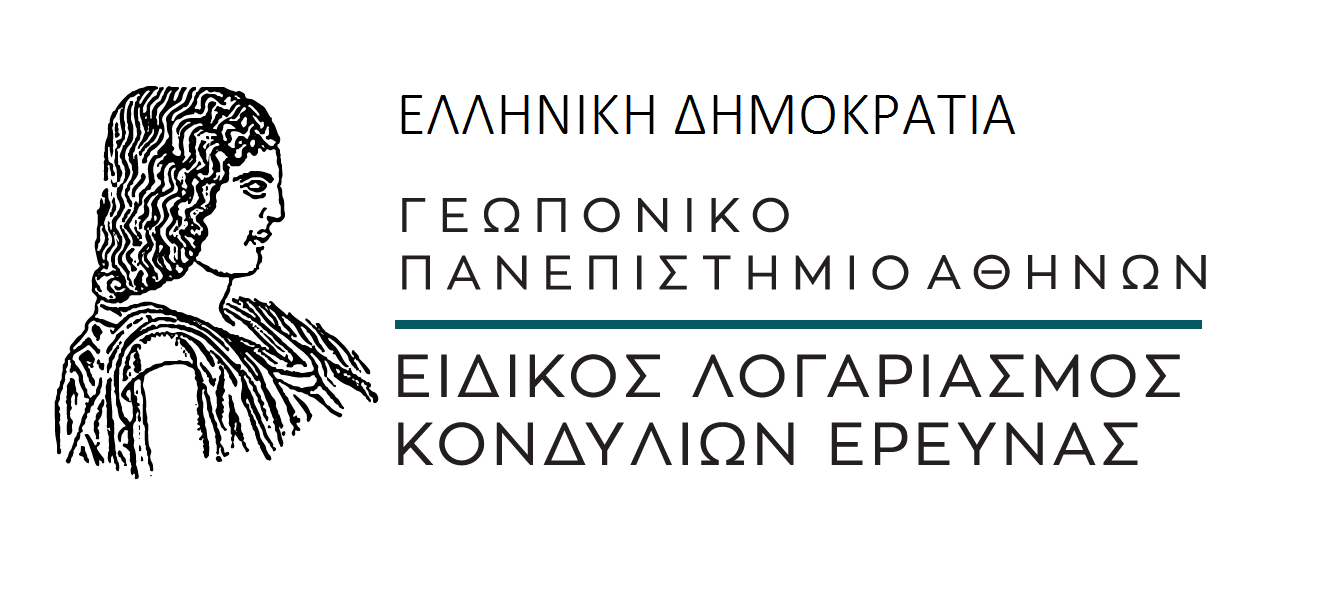 AMENDMENT OF PROJECT CONTRACT AGREEMENTProject code ............In Athens, today .../.../....... the following contracting parties:a) the Professor Thomas Bartzanas, Vice Rector for Research, Finance and Development and Chairman of the Research Committee of the Special Research Funding Account of the Agricultural University of Athens (SARF AUA), located at 75 Iera Odos Street, P.O. Box 118 55, Athens, Greece (Tax ID 090042767, Tax Office A' Athens),b) Name: ...............................  Surname: .................................Father's first and last name: ..............................................................Mother's first and last name: ...........................................................No. Identity Card: .....................................  No. Passport number: ............................................Profession: .............................................................................................Resident: .........................................Street:  ......................................    No: ..........................P.C.: ........................................Tel: ......................................................A.F.M.: .......................................... D.O.U.: .....................................AMKA: ...........................................  and c) ……………….. the Scientific Coordinator of the project entitled «…………», which is implemented in the framework of ..................... and funded/co-funded by ............................In accordance with the provisions of Law no. 4957/2022 and the decision of the ................. Session of the Research Committee of the Research Committee of AUA, have agreed and mutually accepted the following:The contract for the project ......../......../20........, which was originally signed by the above-mentioned contracting parties, is hereby amended as follows:Article .......... of the contract states that the <second/third> party shall participate <...........new scope of employment..........> instead of <.........other scope of employment..........>. In Article .......... of the contract, the compensation provided for in the contract for the <second/third> party, due to <....e.g. increased/reduced participation in the work packages in which he/she is employed....>, is increased/reduced to ......... euros instead of .......... euros including statutory deductions. With regard to the fee provided for under the contract, the parties declare that it has been paid in full to the second party and the parties have no claim on this account (..... or an amount ...... has been paid).In Article ....... of the contract, the duration of the contract is changed to ..../..../20...to ..../..../20... instead of ..../.../20... to ...../...../20.....All other terms and conditions of the contract from ..../..../202.... shall remain in force. This Agreement, after reading and attestation, is signed in three (3) identical originals as follows and each party shall receive one.Contracting parties      Prof. Thomas Bartzanas		      Vice Rector for Research,       Finance and Development       and Chairman of the       Research CommitteePresident of the Research CommitteeScientific CoordinatorEmployee